Publicado en Barcelona el 03/05/2019 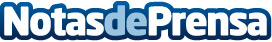 La eficacia de ejercitar la mente y el cuerpo para combatir el insomnioUn reciente metaanálisis demuestra científicamente que practicar yoga, taichí o chi kung favorece de forma significativa la conciliación del sueñoDatos de contacto:Dra. Muñoz AlmendrosNota de prensa publicada en: https://www.notasdeprensa.es/la-eficacia-de-ejercitar-la-mente-y-el-cuerpo_1 Categorias: Internacional Medicina Medicina alternativa Bienestar http://www.notasdeprensa.es